СтранаРейтинг легкость ведения бизнеса ▲Регистрация предприятийПолучение разрешений на строительствоПодключение к системе электроснабженияРегистрация собственностиКредитованиеЗащита инвесторовНалогообложениеМеждународная торговляОбеспечение исполнения контрактовРазрешение неплатежеспособностиСингапур1336283251124Гонконг, Китай2515893342919Новая Зеландия31124523123211812Соединенные Штаты Америки4203413253664221117Дания540818728341283210Малайзия616432135143653042Республика Корея734182751352253215Грузия88254131629433388Норвегия9532817107322172642Соединенное Королевство Великобритании и Северной Ирландии10282774681101416567Австралия11410344036844461418Финляндия1255362226426821983Исландия13524111242523750311Швеция14612493842344162520Ирландия151211510057136620628Тайвань, Китай16177731733458188416Литва171139756286856151744Таиланд1891141229731270242258Канада19211614555284845589Маврикий20191234865421213125461Германия211111238128988914513Эстония226138561542683272666Объединенные Арабские Эмираты2337544869814100101Латвия245779833336849172143Македония, БРЮ   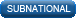 25763768431626899552Саудовская Аравия26841715145522369127106Япония27120912666281614023361Нидерланды2814977047731152813295Швейцария29104588162817016352047Австрия3013894283628987919614Португалия31327636301095281252423Руанда3298553813222216240137Словения33385932831091454485241Чили342210143555534384064102Израиль353514010315113693109335Бельгия36491009018073167628166Армения376791095422210311711276Франция3841924214955805236746Кипр3944861081035534332711024Пуэрто Рико (США)40181723813113161108710121Южная Африка416426150992810241068082Перу4263117792228167355105110Колумбия   437924101537361049415525Черногория   44691066998334865313645Польша451168813754352113495537Бахрейн46994523213011578112227Оман4777695821869894710772Катар481122327431301282679336Словакия49108536511421151021086538Казахстан503014587188622181862754Тунис517012255721095260317839Испания52142986260559867325922Мексика   5348401331504268118597126Венгрия5459471124555128124701570Панама5525621674558017511127112Ботсвана569669107417352471458634Тонга5742353014655115516348118Болгария586511813562285281797992Бруней-Даруссалам59137462911655115203916148Люксембург6010337661241701281541153Самоа613373373913034865877139Фиджи621417481635552881116350Беларусь6315301683109981331491374Сент-Люсия64571131129130344510417056Италия   65901128934109521385610333Тринидад и Тобаго6667771017828229773174114Гана67128159854928346810943116Кыргызстан6812661809132212718270132Турция699314849508634718638130Азербайджан7010180181135522771682886Антигуа и Барбуда7192212012813034151936580Греция72366661161868053529887Румыния7360136174701352134765399Вануату74126501291105580301197257Чешская Республика7514686146375598122687529Монголия76251071622755227418130133Доминика7751226411986347588172105Молдова   7881174165191380951502391Гватемала79145613423131578511697109Сейшельские Острова8011868147691706819298265Сан - Марино81155120101581865240753449Сент-Винсент и Гренадины826862515313034723890189Замбия83455715210213806816312073Багамские Острова8483754518286115457212532Шри-Ланка85541089114573521715113559Косово  861001361215828984312113883Марокко   8739839715610911578378369Уругвай88431542316773981469010551Хорватия8980152601064215734994998Албания   907618915811913141468512462Барбадос91775683142861701123011028Российская Федерация
928817811717109115561571055Сербия   93451828544428016198116103Ямайка9423521321141098016811813131Мальдивские Острова957118131161109801151389040Китай   96158185119487398120741978Соломоновы Острова97828113017286523078109127Намибия98132317217855801141416985Вьетнам991092915651421571496546149Палау10012945782086178849614196Сент-Киттс и Невис1017315191691303414566112189Коста-Рика1021028247468617013644130124Мальта1031611631157718068273412264Кувейт1041521335990130801111211994Непал1059710598245580126177139125Белиз10616716571431301284810117330Гренада10772971157130349061166189Филиппины   10817099331218612813142114100Парагвай1091137150718668125154102152Пакистан   11010510917512573341669115871Ливан1111201795111210998399712693Украина1124741172971312816414845162Папуа-Новая Гвинея11310116524878668116134168128Маршалловы Острова11456327718986157966261138Гайана1159433155111170801107173141Бразилия1161231301410710980159124121135Доминиканская Республика11714412112711586981063381159Эль-Сальвадор1181481441545955170165646890Иордания119117111411041701703557133113Индонезия   12017588121101865213754147144Кабо-Верде1216613515164109138809535189Кирибати1221561331597316552107774189Свазиленд12317251163130551285912717668Никарагуа124123152114135109138163824784Эфиопия12516655911131091571091664475Аргентина1261641818013873981531295797Гондурас12716283125941317014484182136Египет   128501491051058614714883156146Кения   129134471661631398166156151123Бангладеш13074931891778622100130185119Босния и Герцеговина
131174175164967311513510711577Уганда132151143178126421159816411779Йеменская Республика1331141011166117013812912885126Индия   134179182111922834158132186121Эквадор1351766413891861389112299143Лесото136891451368815998101144144104Камбоджа137184161134118428065114162163Западный берег р. Иордан и Сектор Газа13814313187122165806212388189Мозамбик139957717115213052129131145148Бурунди140271261615217034143175177164Бутан14186132918610914710417237189Сьерра-Леоне142751761791708622128140149158Таджикистан1438718418678159221781883981Либерия144311291421818614742142165161Танзания1451191771021461309814113942134Узбекистан146211591731361301381681894063Нигерия   1471221511851851368170158136107Мадагаскар148291571871551806861115160157Судан1491311671134117015710815515489Гамбия1501301041201171651781849960108Ирак151169203910818012863179142189Иран (Исламская Республика)1521071691691688614713915351129Алжир1531641471481761309817413312960Буркина-Фасо15412560141123130147160174108117Мали15513611311899130147157160140131Микронезия (Федеративные Штаты)1561065410618913017894103152168Того15716811496159130147172110153111Коморские острова1581634410979159138123146159189Лаосская Народно-Демократическая Республика159859614076159187119161104189Джибути1601271571441331801826660163147Суринам161181494017317018650105184160Боливия16218013612814413013818512613167Габон16315371138166109157152135157153Афганистан1642416710417513018998184168115Сирийская Арабская Республика1651351898282180115120147179120Экваториальная Гвинея1661851259910910914717713750189Кот-д'Ивуар1671151621531271301571731658895Камерун16813212762159109128180159175151Сан-Томе и Принсипи1699810373165186157156102183166Зимбабве17015017015793109128142167118156Малави171149173183851308081176145150Тимор-Лешти (Восточный Тимор)172154128441891651155592189189Мавритания1731731231246717014718115275189Бенин17413995160137130157179119181140Гвинея17514615591140159178186136134145Нигер17615916412380130157162178143154Гаити1771871416713816517013215196189Сенегал17811016518217413017018280167122Ангола1791786517013213080155169187189Гвинея-Биссау180159119188170130138153125148189Венесуэла (Боливарианская Республика)1811571101679513018218717392165Мьянма182189150126154170182107113188155Демократическая Республика Конго18318590142133159147176171177167Эритрея1841881899518418611515017067189Республика Конго185182142175164109157183180164142Южный Судан1861401711841831801829218787189Ливия18717118968189186187116143150189Центральноафриканская Республика188177156177141109138188185180189Чад189183139149146130157189183171189